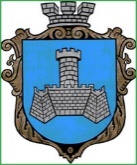 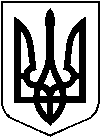          УКРАЇНАм.Хмільник Вінницької областіРОЗПОРЯДЖЕННЯМІСЬКОГО ГОЛОВИ    від "06” вересня 2023 р.                                         №443-рПро організацію та проведення сесійпсихосоціальної підтримки дітей на території  Великомитницького старостинськогоокругуЗ метою психосоціальної підтримки дітей, які проживають на території    Великомитницького старостинського округу, керуючись ст. ст. 42, 59 Закону України «Про місцеве самоврядування в Україні»:Службі у справах дітей Хмільницької міської ради (Тишкевич Ю.І.),   старості   Великомитницького  старостинського округу (Шкатюк Т.С.) організувати, а благодійному фонду «Посмішка ЮА» (за згодою) провести  сесії психосоціальної підтримки дітей  11 вересня  в селі Кушелівка,   18 вересня  в селі  Великий Митник.2. Контроль за виконанням цього розпорядження покласти на заступника міського голови з питань діяльності виконавчих органів міської ради Сташка А.В.  Міський голова                                                          Микола ЮРЧИШИН              Сергій МАТАШ          Андрій СТАШКО          Юрій ТИШКЕВИЧ          Надія БУЛИКОВА          Віктор ЗАБАРСЬКИЙ